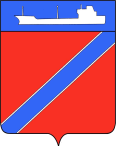 Совет Туапсинского городского поселенияТуапсинского районаПРОЕКТР Е Ш Е Н И Еот ___________                                                                     №__________ город  ТуапсеОб утверждении порядка размещения рекламных конструкций на территории Туапсинского городского поселенияВ соответствии с Федеральным законом от 06 октября 2003 года             № 131-ФЗ «Об общих принципах организации местного самоуправления в Российской Федерации», Уставом Туапсинского городского поселения, решением Совета Туапсинского городского поселения 22 апреля 2015 года   № 37.6 «О принятии к осуществлению части полномочий органа местного самоуправления Туапсинского района органом местного самоуправления Туапсинского городского поселения Туапсинского района», Совет Туапсинского городского поселения Туапсинского района  РЕШИЛ:1. Утвердить порядок размещения рекламных конструкций на территории  Туапсинского городского поселения согласно приложению к настоящему решению.2.   Опубликовать официально настоящее решение.3. Контроль за исполнением настоящего решения возложить на комиссию по вопросам законности, правопорядка, правовой защиты граждан, вопросам местного самоуправления, взаимодействия с общественно-политическими объединениями, политическими партиями и религиозными конфессиями.4. Настоящее решение вступает в силу  со дня его официального опубликования.Председатель СоветаТуапсинского городского поселения                                                Е.А. ЯйлиГлава Туапсинского городскогопоселения Туапсинского района                                                      А.В. ЧеховПриложениек решениюСовета Туапсинского  городского поселенияот ______  2015 г. №______    Порядокразмещения рекламных конструкций на территории  Туапсинского городского поселенияРаздел I. Общие положения.1. Порядок размещения рекламных конструкций на территории Туапсинского городского поселения Туапсинского района (далее - Порядок) разработан в целях сохранения внешнего архитектурного облика сложившейся застройки  Туапсинского городского поселения, недопущения его нарушения, художественно-эстетической организации внешнего благоустройства, сохранения историко-градостроительного облика, упорядочения мест размещения рекламных конструкций на территории муниципального образования Туапсинское городское поселение, обеспечения эффективного использования объектов собственности Туапсинского городского поселения в целях распространения наружной рекламы.2. Настоящим Порядком устанавливаются:общие требования к рекламным конструкциям, их размещению и эксплуатации, оформлению разрешения на установку и эксплуатацию рекламной конструкции;условия использования земельных участков, занятых рекламой, находящихся в муниципальной собственности Туапсинского городского поселения или государственная собственность на которые не разграничена, а также зданий или иного недвижимого имущества, находящегося в муниципальной собственности муниципального образования Туапсинское городское поселение;порядок заключения договора на установку и эксплуатацию рекламной конструкции на земельном участке, находящемся в муниципальной собственности муниципального образования Туапсинское городское поселение или государственная собственность на который не разграничена, а также на здании или ином недвижимом имуществе, находящихся в муниципальной собственности муниципального образования Туапсинское городское поселение;порядок обеспечения соблюдения установленных настоящим Порядком требований.3. Настоящий Порядок разработан в соответствии с Гражданским кодексом Российской Федерации, Градостроительным кодексом Российской Федерации, Федеральными законами от 13.03.2006 № 38-ФЗ «О рекламе», от 06.10.2003 № 131-ФЗ «Об общих принципах организации местного самоуправления в Российской Федерации», от 25.06.2002 № 73-ФЗ «Об объектах культурного наследия (памятниках истории и культуры) народов Российской Федерации», Уставом Туапсинского городского поселения, иными нормативными правовыми актами.4. Настоящий Порядок не распространяется на:информацию, раскрытие или распространение либо доведение до потребителя которой является обязательным в соответствии с федеральным законом;сообщения органов государственной власти, иных государственных органов, сообщения органов местного самоуправления, сообщения муниципальных органов, которые не входят в структуру органов местного самоуправления, если такие сообщения не содержат сведений рекламного характера и не являются социальной рекламой;вывески и указатели, не содержащие сведений рекламного характера;объявления физических лиц или юридических лиц, не связанные с осуществлением предпринимательской деятельности.Требования настоящего Порядка в части получения разрешений на установку и эксплуатацию рекламной конструкции не распространяются на витрины, киоски, лотки, передвижные пункты торговли, уличные зонтики в случае размещения рекламы непосредственно на указанных объектах (без использования конструкций и приспособлений, предназначенных только для размещения рекламы).Раздел II. Рекламные конструкции, их типы и виды5. Реклама - информация, распространенная любым способом, в любой форме и с использованием любых средств, адресованная неопределенному кругу лиц и направленная на привлечение внимания к объекту рекламирования, формирование или поддержание интереса к нему и его продвижение на рынке.Социальная реклама - информация, распространенная любым способом, в любой форме и с использованием любых средств, адресованная неопределенному кругу лиц и направленная на достижение благотворительных и иных общественно полезных целей, а также обеспечение интересов государства. Распространение социальной рекламы осуществляется в соответствии со статьей 10 Федерального закона от 13.03.2006 № 38-ФЗ «О рекламе».6. Рекламные конструкции.К рекламным конструкциям в целях настоящего Порядка относятся технические средства стабильного территориального размещения, предназначенные для распространения наружной рекламы (щиты, стенды, строительные сетки, электронные табло, и т.п.), монтируемые и располагаемые на внешних стенах, крышах и иных конструктивных элементах зданий, строений, сооружений или вне их, а также на остановочных пунктах движения общественного транспорта.Рекламные конструкции используются в целях распространения рекламы, социальной рекламы.7. Типы и виды рекламных конструкций, их места размещения на земельном участке, находящемся в муниципальной собственности Туапсинского городского поселения или государственная собственность на который не разграничена, в частной собственности, а также на зданиях или ином недвижимом имуществе, находящихся в государственной собственности Краснодарского края или муниципальной собственности Туапсинского городского поселения, технические характеристики указанных рекламных конструкций и площадь информационных полей, определяются схемами размещения рекламных конструкций на земельных участках независимо от форм собственности, а также на зданиях или ином недвижимом имуществе, находящихся в государственной собственности Краснодарского края или муниципальной собственности Туапсинского городского поселения.Схемы размещения рекламных конструкций на земельных участках независимо от форм собственности, а также на зданиях или ином недвижимом имуществе, находящихся в государственной собственности Краснодарского края или Туапсинского городского поселения (далее - схемы размещения рекламных конструкций), утверждаются главой Туапсинского городского поселения.8. В целях сохранения внешнего архитектурного облика сложившейся застройки Туапсинского городского поселения на территории Туапсинского городского поселения допускаются к установке следующие типы и виды рекламных конструкций:1) остановочный павильон - рекламная конструкция, устанавливаемая на остановочном пункте движения общественного транспорта, имеющая плоскости для размещения рекламы малого формата с одним или несколькими информационными полями, размер каждого из которых составляет 1,2 x 1,8 м.Одна из плоскостей информационного поля может использоваться для размещения:электронного табло, размером 0,5 x 0,815 x 0,06 м, содержащего информацию о маршруте, графике движения общественного транспорта и информацию, относящуюся к социальной рекламе (телефоны экстренных служб);схемы движения общественного транспорта на территории муниципального образования Туапсинское городское поселение и информацию, относящуюся к социальной рекламе (телефоны аварийно-диспетчерских служб).Остановочный павильон должен иметь внутренний и внешний подсвет;2) информационный стенд - рекламная конструкция малого формата, имеющая одну информационную поверхность, размер которой составляет 1,0 x 0,8 м, устанавливаемая на зданиях и строениях, предназначенная для размещения информации рекламного характера (рекламы).3) информационный стенд на остановочном пункте движения общественного транспорта - рекламная конструкция малого формата, устанавливаемая на остановочном пункте движения общественного транспорта, имеющая две информационные плоскости, размер которых составляет 1,28 x 1,76 м и 0,685 x 1,21 м.Одна сторона используется для размещения информации рекламного характера, другая сторона используется для размещения интерактивной схемы движения общественного транспорта на территории Туапсинского городского поселения, а также телефонов экстренных, аварийно-диспетчерских служб и др.Информационный стенд на остановочном пункте движения общественного транспорта может иметь внутренний или внешний подсвет при наличии технической возможности.На территории площадки ожидания общественного транспорта подлежит размещению исключительно одна рекламная конструкция указанного типа и вида;4) информационный указатель - рекламная конструкция малого формата на отдельно стоящей опоре, на которой одновременно размещаются указатель с наименованием улиц и номеров домов и рекламный модуль с двумя информационными полями, максимальный размер каждого из которых составляет не более 0,5 x 0,8 м;5) афишный стенд - рекламная конструкция с одним или двумя информационными полями, размер которых может составлять 2,4 x 1,7 м или 4,8 x 1,7 м, или 7,2 x 1,7 м, или 9,6 x 1,7 м, присоединяемая к земельному участку и состоящая из фундамента, каркаса и рекламной поверхности, может иметь внешний подсвет, предназначенная для размещения рекламы и информации исключительно о репертуарах театров, кинотеатров, спортивных и иных массовых мероприятиях, событиях общественного, культурно-развлекательного, спортивно-оздоровительного характера;6) афишная тумба - рекламная конструкция малого формата цилиндрической или квадратной формы с внутренним или внешним подсветом и (или) размещением табло с бегущей строкой, информационными полями, размер которых составляет 1,34 x 2,89 м, предназначенная для размещения рекламы исключительно о репертуарах театров, кинотеатров, спортивных и иных массовых мероприятиях, событиях общественного, культурно-развлекательного, спортивно-оздоровительного характера;7) пиллар - рекламная конструкция малого формата (трехгранная тумба), с тремя информационными полями, размер каждого из которых не более 1,4 x 3,0 м, с внутренним подсветом, присоединяемая к земельному участку и состоящая из основания, каркаса и рекламных поверхностей вогнутой формы;8) пилон - двухсторонняя рекламная конструкция малого формата с внутренним подсветом, двумя подвижными или неподвижными информационными полями, размер каждого из которых составляет 1,2 x 1,8 м;9) сити-борд - рекламная конструкция среднего формата с внутренним подсветом, имеющая одну или две поверхности для размещения рекламы, размер каждой составляет 3,7 x 2,7 м, состоящая из фундамента, каркаса, опоры и информационного поля;10) щит 6 x 3 - рекламная конструкция среднего формата, имеющая одну или две внешние поверхности (информационное поле) размером 6 x 3 м, специально предназначенные для размещения рекламы, оборудованная внешним подсветом, состоящая из фундамента, каркаса, опоры и информационного поля;11) суперсайт - рекламная конструкция большого формата, имеющая не более трех внешних поверхностей, специально предназначенных для размещения рекламы, размер каждой из которых может составлять 15 x 5 м, или 12 x 4 м, или 12 x 5 м, оборудованная подсветом, состоящая из фундамента, каркаса, опоры и информационного поля;12) светодиодный экран на опоре - рекламная конструкция, состоящая из фундамента, опоры, электронно-светового оборудования, позволяющего демонстрировать информационные материалы, информационного поля, размер которого определяется индивидуально на основании проекта, оборудованная системой аварийного отключения от сети электропитания.13) светодиодный экран на здании, строении, сооружении - рекламная конструкция, размещаемая на поверхности стен нежилых зданий, строений и сооружений или на крыше, состоящая из электронно-светового оборудования, позволяющего демонстрировать информационные материалы, размер которой определяется индивидуально на основании проекта в зависимости от архитектуры здания и окружающих архитектурных стилевых ансамблей.14) стела - рекламная конструкция в индивидуальном исполнении, предполагающая размещение информации как с использованием объема конструкции, так и ее поверхности, устанавливаемая на земельном участке;15) крышная рекламная конструкция в виде отдельных букв и логотипов - рекламная конструкция, размещаемая полностью или частично выше уровня карниза здания или на крыше, выполненная по индивидуальному проекту, состоящая из отдельно стоящих символов (букв, цифр, художественных элементов, логотипов), имеющая внутренний подсвет, оборудованная системой аварийного отключения от сети электропитания, площадь информационного поля которой определяется расчетным путем в проектной документации;16) настенное панно - рекламная конструкция, размещаемая исключительно на плоскости глухих стен зданий боковых фасадов (торцевых частей), состоящая из каркаса, одного информационного поля и элементов крепления, оборудованная внешним подсветом и системой аварийного отключения от сети электропитания. Площадь настенного панно не должна превышать 1/4 от общей площади бокового фасада здания, строения, на которых планируется размещение данной рекламной конструкции.17) строительная сетка - временная рекламная конструкция в виде баннерной сетки с изображением объекта рекламы, ограждающие объекты, требующие визуальной корректировки. Установка и реконструкция баннерной сетки с изображением объекта рекламы производится в том числе при проведении строительных или реставрационных работ на внешней стороне (фасаде) здания, на строительных ограждающих конструкциях (лесах);18) панель-кронштейн - плоскостная или объемно-пространственная рекламная конструкция малого формата, имеющая одно или два информационных поля, площадь каждого из которых не более 1 кв. м, устанавливаемая на фасаде здания, входных группах, может быть оборудована внутренним подсветом и системой аварийного отключения от сети электропитания;19) настенная панель - рекламная конструкция малого формата (световой короб, бегущая строка, объемные символы и т.д.), площадь которой не превышает 9 кв. м, размещаемая на фасаде здания, строения и входных группах, состоящая из одного информационного поля, может быть оборудована внутренним подсветом и системой аварийного отключения от сети электропитания;20) проекционная установка - рекламная конструкция, предназначенная для воспроизведения изображения на плоскостях стен, состоящая из проецирующего устройства и поверхности (экрана). Площадь информационного поля для плоских изображений определяется габаритами проецируемой поверхности и не должна превышать 1/4 от общей площади фасада здания, строения, на которых планируется размещение данной проецируемой рекламной конструкции;21) суперпанель - рекламная конструкция большого формата, выполненная в индивидуальном исполнении, размещаемая на фасадах зданий торговых или торгово-развлекательных центров (площадь которых составляет более 3000 кв. м), состоящая из одного информационного поля, имеющая внешний подсвет, оборудованная системой аварийного отключения от сети электропитания;22) медиафасад - рекламная конструкция, размещаемая на поверхности стен нежилых зданий, строений, состоящая из электронно-светового оборудования, позволяющего демонстрировать информационные материалы, имеющая от 1 до 3 информационных полей, размер которых определяется индивидуально, в зависимости от архитектуры здания;23) суперпанель-кронштейн - плоскостная или объемно-пространственная, крепящаяся на кронштейнах рекламная конструкция большого формата, выполненная в индивидуальном исполнении, размещаемая на фасадах и торцах торговых или торгово-развлекательных центров (площадь которых составляет более 3000 кв. м), состоящая из одного или двух информационных полей, размер каждого из которых не более 10 кв. м, может быть оборудована внешним подсветом и системой аварийного отключения от сети электропитания.Раздел III. Требования, предъявляемые к рекламным конструкциям10. Общие требования, предъявляемые к рекламным конструкциям.10.1. Территориальное размещение рекламных конструкций осуществляется в соответствии с требованиями технического регламента, места установки рекламных конструкций на земельных участках независимо от форм собственности, а также на зданиях или ином недвижимом имуществе, находящихся в государственной собственности Краснодарского края или муниципальной собственности Туапсинского городского поселения, определяются схемами размещения рекламных конструкций.Размещение рекламных конструкций (места установки) на зданиях или ином недвижимом имуществе, находящихся в частной собственности, а также на общем имуществе собственников помещений в многоквартирном доме осуществляется в соответствии с требованиями технического регламента и настоящего Порядка.10.2. На каждую рекламную конструкцию должна быть изготовлена проектная документация. Рекламные конструкции должны быть спроектированы, изготовлены и установлены в соответствии с требованиями строительных норм и правил, правил устройства электроустановок, технических регламентов, санитарных норм и правил (в том числе требований к освещенности, электромагнитному излучению и пр.), с требованиями пожарной безопасности, законодательства Российской Федерации об объектах культурного наследия (памятниках истории и культуры) народов Российской Федерации, их охране и использовании и других нормативных актов, содержащих требования к рекламным конструкциям.10.3. Установка и эксплуатация рекламных конструкций или рекламных сообщений, изображений на знаке дорожного движения, его опоре или любом ином приспособлении, предназначенном для регулирования дорожного движения, не допускается.10.4. Установленные на территории Туапсинского  городского  поселения рекламные конструкции в части типа, вида, площади информационных полей и технических характеристик не должны нарушать внешний архитектурный облик сложившейся застройки муниципального образования Туапсинское городское поселение. Требования к рекламным конструкциям в части их соответствия внешнему архитектурному облику сложившейся застройки устанавливаются настоящим Порядком и муниципальными правовыми актами администрации  Туапсинского городского поселения.В целях настоящего Порядка под внешним архитектурным обликом сложившейся застройки Туапсинского городского поселения понимаются:особенности фасадов объектов капитального строительства, на которых или вблизи которых располагается рекламная конструкция (стилевая и композиционная целостность, ритм элементов и частей фасада, наличие деталей и членений, светоцветовое и декоративно-художественное решение, визуальное восприятие, соразмерность и пропорциональность соотношения элементов фасада, баланс открытых и закрытых поверхностей (проемов и простенков);окружающая градостроительная среда при приоритетном и визуальном восприятии объектов культурного наследия, культовых объектов, достопримечательностей, ценных и выразительных объектов, панорам, перспектив, а также сложившаяся планировочная структура территории.Оценка соответствия рекламной конструкции внешнему архитектурному облику сложившейся застройки Туапсинского городского поселения проводится отделом архитектуры и градостроительства администрации Туапсинского городского поселения (далее - Отдел).10.5. В Туапсинском городском поселении запрещается установка и эксплуатация рекламных конструкций:при условии отсутствия разрешения на установку и эксплуатацию рекламной конструкции;типы и виды которых не предусмотрены пунктами 7, 8, 9 раздела II настоящего Порядка;не соответствующих требованиям, установленным настоящим Порядком;указанных в подпунктах 3 - 12, 14 пункта 8 раздела II настоящего Порядка - на зданиях, ином недвижимом имуществе (за исключением земельных участков), находящихся в частной собственности;указанных в подпунктах 12, 13 пункта 8 раздела II настоящего Порядка - в спальных районах и вблизи жилых домов, а также электронно-световое оборудование которых направлено в сторону жилых домов;указанных в подпунктах 3, 12, 13 пункта 8 раздела II настоящего Порядка - на общем имуществе собственников помещений в многоквартирном доме;указанных в подпунктах 1 - 3, 13, 15 - 19 пункта 8 раздела II настоящего Порядка - на земельных участках, находящихся в частной собственности;указанных в подпункте 16 пункта 8 раздела II настоящего Порядка - на улицах, указанных в приложении к настоящему Порядку;указанных в подпункте 20 пункта 8 раздела II настоящего Порядка, экран которых расположен на стенах жилых домов;на ограждениях земельных участков, за исключением рекламной конструкции, предусмотренной подпунктом 17 пункта 8 раздела II настоящего Порядка;на строящихся, реконструируемых объектах недвижимого имущества, за исключением рекламной конструкции, предусмотренной подпунктом 17 пункта 8 раздела II настоящего Порядка;проект и территориальное размещение которых не соответствует требованиям технического регламента;место установки которых не соответствует схемам размещения рекламных конструкций (в случае если место установки рекламной конструкции определяется схемами размещения рекламных конструкций);нарушающих требования нормативных актов по безопасности движения транспорта;нарушающих внешний архитектурный облик сложившейся застройки Туапсинского городского поселения;на тротуарах;на территориях общего пользования, если создаются помехи для движения пешеходов, высадки и посадки пассажиров общественного транспорта, уборки улиц и тротуаров;на территориях общего пользования, используемых для цветочного оформления города, если такая установка влечет повреждение (гибель) зеленых насаждений (кроме случаев их восстановления);в охранных зонах инженерных коммуникаций;являющихся источниками шума, вибрации, мощных световых, электромагнитных и иных излучений и полей вблизи жилых помещений;на объектах недвижимого имущества, являющихся объектами культурного наследия (памятниками истории и культуры) народов Российской Федерации.10.6. Стационарные рекламные конструкции должны иметь маркировку с указанием владельца, номера его телефона, номера и даты разрешения на установку и эксплуатацию рекламной конструкции.10.7. Доведение до потребителя рекламных сообщений может производиться:с помощью неподвижных полиграфических постеров (бумага, винил и др.);с помощью демонстрации постеров на динамических системах смены изображений (роллерных системах или системах поворотных панелей - призматронах и др.);с помощью изображений, демонстрируемых на электронных носителях.10.8. Щитовые конструкции, выполненные в одностороннем варианте, должны иметь декоративно оформленную обратную сторону. В случае отсутствия рекламных материалов поверхность щитовой конструкции должна быть закрыта однотонным техническим баннером светлых тонов.10.9. Конструктивные элементы жесткости и крепления (болтовые соединения, элементы опор, технологические косынки и т.п.) рекламных конструкций должны быть закрыты декоративными элементами. В случаях установки рекламной конструкции без заглубления фундамента, такой фундамент должен быть закрыт декоративными элементами.10.10. Информация на рекламных конструкциях должна размещаться с соблюдением требований законодательства о государственном языке Российской Федерации.10.11. Владелец рекламной конструкции обязан восстановить благоустройство территории после монтажа (демонтажа) рекламной конструкции. Рекламная конструкция при наличии у нее фундаментного блока должна быть демонтирована вместе с фундаментным блоком.11. Требования к содержанию и техническому обслуживанию, внешнему виду рекламных конструкций.11.1. Рекламные конструкции должны эксплуатироваться в соответствии с требованиями технической, а в случае необходимости, и проектной документации на соответствующие рекламные конструкции в соответствии с законодательством Российской Федерации.11.2. Требования к внешнему виду рекламных конструкций устанавливают единые и обязательные требования к внешнему виду и определяют порядок содержания рекламных конструкций в надлежащем состоянии.Надлежащее состояние рекламных конструкций подразумевает:целостность рекламных конструкций;недопущение факта отсутствия рекламной информации на рекламной конструкции;отсутствие механических повреждений;отсутствие порывов рекламных полотен;наличие покрашенного каркаса;отсутствие ржавчины, коррозии и грязи на всех частях и элементах рекламных конструкций;отсутствие на всех частях и элементах рекламных конструкций наклеенных объявлений, посторонних надписей, изображений и других информационных сообщений;подсвет рекламных конструкций (в зависимости от типа и вида рекламных конструкций) в темное время суток в соответствии с графиком работы уличного освещения.11.3. Владелец рекламной конструкции обязан мыть и очищать от загрязнений принадлежащие ему рекламные конструкции по мере необходимости, но не реже:один раз в неделю - рекламные конструкции «остановочный павильон» и «информационный стенд на остановочном пункте движения общественного транспорта»;двух раз в месяц - другие конструкции малого формата (указатели с рекламными модулями, афишные стенды, афишные стенды в виде тумбы, тумбы, пиллары, пилоны);одного раза в месяц - конструкции среднего формата (сити-борды);один раз в квартал - для прочих рекламных конструкций.11.4. Устранение повреждений рекламных изображений на рекламных конструкциях осуществляется владельцами рекламных конструкций в течение одного календарного дня со дня выявления Муниципальным унитарным предприятием Туапсинского городского поселения «Архитектуры и градостроительства города Туапсе» (далее - Предприятие) указанных фактов.В случае необходимости приведения рекламных конструкций в надлежащий вид владельцы рекламных конструкций обязаны выполнить их очистку и покраску в течение двух календарных дней со дня выявления Предприятием указанных фактов, о чем Предприятие уведомляет владельцев рекламных конструкций с использованием телефонной связи, факсимильной связи или с использованием электронной почты.12. Информация о рекламных конструкциях, размещенных на территории муниципального образования Туапсинское городское поселение, может заноситься Предприятием в специальный реестр. Раздел IV. Оформление разрешения на установку и эксплуатациюрекламных конструкций13. Установка и эксплуатация рекламной конструкции на территории муниципального образования Туапсинское городское поселение допускаются при наличии разрешения на установку и эксплуатацию рекламной конструкции.Органом, уполномоченным на выдачу разрешения на установку и эксплуатацию рекламной конструкции на территории Туапсинского городского поселения, отказ в выдаче разрешения на установку и эксплуатацию рекламной конструкции, принятие решения об аннулировании разрешения на установку и эксплуатацию рекламной конструкции, является Отдел архитектуры и градостроительства администрации Туапсинского городского поселения (далее - Отдел).Муниципальный контроль администрации Туапсинского городского поселения осуществляется должностными лицами Отдела, которые уполномочены на выдачу предписаний о демонтаже (или замене, ремонте) рекламных конструкций в отношении:рекламных конструкций, установленных и (или) эксплуатируемых без разрешения на установку и эксплуатацию рекламной конструкции;рекламных конструкций, срок действия разрешения на установку и эксплуатацию которых истек;рекламных конструкций, в случае аннулирования разрешения на установку и эксплуатацию рекламной конструкции;рекламных конструкций, в случае признания разрешения на установку и эксплуатацию рекламной конструкции недействительным.Предписание о демонтаже (замене, ремонте) рекламной конструкции также должно включать требование об удалении размещенной на рекламной конструкции информации, в том числе в случае аннулирования разрешения или признания его недействительным.14. Отдел в целях выдачи разрешения на установку и эксплуатацию рекламной конструкции принимает решение:о соответствии рекламной конструкции внешнему архитектурному облику сложившейся застройки;о соответствии проекта рекламной конструкции и ее территориального размещения требованиям технического регламента;о соответствии места размещения рекламной конструкции схеме размещения рекламных конструкций (в случае если место размещения рекламной конструкции определяется схемой размещения рекламных конструкций);о соответствии типа, вида, площади информационных полей и технических характеристик рекламных конструкций, расположенных на земельном участке, находящемся в государственной собственности Краснодарского края, в муниципальной собственности Туапсинского городского поселения или государственная собственность на который не разграничена, в частной собственности, а также на здании или ином недвижимом имуществе, находящихся в муниципальной собственности Туапсинского городского поселения схеме размещения рекламных конструкций;о соответствии типа, вида, площади информационных полей и технических характеристик рекламных конструкций, расположенных на зданиях и ином недвижимом имуществе, находящихся в частной собственности, а также на общем имуществе собственников помещений в многоквартирном доме - требованиям настоящего Порядка.15. Предприятие осуществляет методическое, информационно-лингвистическое, программное и техническое обеспечение при подготовке документов для заключения договоров на установку и эксплуатацию рекламной конструкции на земельном участке, находящемся в муниципальной собственности Туапсинского городского поселения или государственная собственность на который не разграничена, а также на здании или ином недвижимом имуществе, находящихся в муниципальной собственности Туапсинского городского поселения, для осуществления учета заключенных договоров, заключения договоров на размещение социальной рекламы, выдачи разрешений на установку и эксплуатацию рекламной конструкции на территории Туапсинского городского поселения, принятия решений об аннулировании разрешений на установку и эксплуатацию рекламной конструкции.16. Разрешение на установку и эксплуатацию рекламной конструкции - документ установленной формы, утвержденной муниципальным правовым актом администрации Туапсинского городского поселения, являющийся основанием для установки и эксплуатации рекламной конструкции на территории Туапсинского городского поселения.17. Оплата государственной пошлины за выдачу разрешения на установку и эксплуатацию рекламной конструкции осуществляется в размере, установленном Налоговым кодексом Российской Федерации.18. За выдачей разрешения на установку и эксплуатацию рекламной конструкции вправе обратиться заявитель:собственник объекта недвижимого имущества, к которому присоединяется рекламная конструкция, либо лицо, управомоченное собственником такого имущества;лицо, за которым на праве хозяйственного ведения закреплено недвижимое имущество, к которому присоединяется рекламная конструкция;лицо, за которым на праве оперативного управления закреплено недвижимое имущество, к которому присоединяется рекламная конструкция;лицо, за которым на ином вещном праве закреплено недвижимое имущество, к которому присоединяется рекламная конструкция;арендатор объекта недвижимого имущества, к которому присоединяется рекламная конструкция;доверительный управляющий объектом недвижимого имущества, к которому присоединяется рекламная конструкция, в случае если договор доверительного управления не ограничивает его в совершении таких действий с соответствующим имуществом;владелец рекламной конструкции.19. Установка рекламных конструкций подлежит согласованию с уполномоченными органами в соответствии с их компетенцией в части:соответствия требованиям нормативных правовых актов по безопасности дорожного движения - с отделом государственной инспекции безопасности дорожного движения, за исключением рекламных конструкций, устанавливаемых на объектах недвижимого имущества, находящегося в муниципальной собственности Туапсинского городского поселения;соблюдения особого режима, установленного в границах охранных зон памятников истории и культуры, - с управлением по охране, реставрации и эксплуатации историко-культурных ценностей (наследия) Краснодарского края;в случае установки рекламных конструкций в границах придорожных полос автомобильной дороги - с владельцем автомобильной дороги.20. Отдел самостоятельно осуществляет согласование с уполномоченными органами, необходимое для принятия решения о выдаче разрешения на установку и эксплуатацию рекламной конструкции или об отказе в его выдаче. При этом заявитель вправе самостоятельно получить от уполномоченных органов такое согласование и представить его в Отдел.21. Порядок выдачи разрешения на установку и эксплуатацию рекламной конструкции, в том числе перечень документов, прилагаемых к заявлению о выдаче такого разрешения, утверждается муниципальным правовым актом администрации Туапсинского городского поселения.22. Разрешение на установку и эксплуатацию рекламной конструкции (далее - разрешение) выдается на каждую рекламную конструкцию на срок действия договора на установку и эксплуатацию рекламной конструкции.Если владелец рекламной конструкции является собственником недвижимого имущества, к которому присоединяется рекламная конструкция, разрешение выдается на срок, указанный в заявлении, при условии соответствия указанного срока предельным срокам, которые установлены нормативным правовым актом Краснодарского края, и на которые могут заключаться договоры на установку и эксплуатацию рекламных конструкций.Разрешение в отношении временной рекламной конструкции выдается на срок, указанный в заявлении, но не более чем на двенадцать месяцев.Разрешение является действующим до истечения указанного в нем срока действия либо до его аннулирования или признания недействительным.23. Решение об аннулировании разрешения принимается Отделом в соответствии со статьей 19 Федерального закона от 13.03.2006 № 38-ФЗ «О рекламе».24. Разрешение может быть признано недействительным в судебном порядке в случаях, установленных Федеральным законом от 13.03.2006 № 38-ФЗ «О рекламе».25. На период действия договора на установку и эксплуатацию рекламной конструкции владелец рекламной конструкции имеет право беспрепятственного доступа к недвижимому имуществу, к которому присоединяется рекламная конструкция, и пользования этим имуществом для целей, связанных с осуществлением прав владельца рекламной конструкции, в том числе с ее эксплуатацией, техническим обслуживанием и демонтажем рекламной конструкции.Раздел VПорядок заключениядоговора на установку и эксплуатацию рекламной конструкции на земельном участке, находящемся в муниципальной собственности Туапсинского  городского поселения или государственная собственность на который не разграничена, а также на здании или ином недвижимом имуществе, находящихся в муниципальной собственности  Туапсинского городского поселения26. Заключение договора на установку и эксплуатацию рекламной конструкции на земельном участке, находящемся в муниципальной собственности Туапсинского городского поселения или государственная собственность на который не разграничена, а также на здании или ином недвижимом имуществе, находящихся в муниципальной собственности Туапсинского городского поселения (далее - договор на установку и эксплуатацию рекламной конструкции), осуществляется на основе торгов:в форме конкурса для мелких лотов (от 1 до 10 рекламных конструкций), для средних лотов (от 11 до 100 рекламных конструкций) и крупных лотов (от 101 до 500 рекламных конструкций);в форме аукциона в электронной форме для средних лотов (от 11 до 100 рекламных конструкций) и крупных лотов (от 101 до 300 рекламных конструкций);в форме аукциона в электронной форме в отношении рекламных конструкций, указанных в подпунктах 11), 12), 14) пункта 8 раздела II настоящего Порядка.На торгах на право заключения договора на установку и эксплуатацию рекламной конструкции в форме конкурса может быть реализовано не более 10% рекламных конструкций, указанных в схемах размещения рекламных конструкций, за исключением рекламных конструкций, указанных в подпунктах 1), 3), 21) пункта 8 раздела II настоящего Порядка.27. Заключение договора на установку и эксплуатацию рекламной конструкции осуществляется Отделом.28. В случае если имущество, находящееся в муниципальной собственности Туапсинского городского поселения, закреплено за другим лицом на праве хозяйственного ведения, праве оперативного управления или ином вещном праве, заключение договора на установку и эксплуатацию рекламной конструкции осуществляется лицом, обладающим правом хозяйственного ведения, правом оперативного управления или иным вещным правом на такое имущество, при наличии предварительного согласия собственника имущества и с соблюдением требований, установленных Федеральным законом от 13.03.2006 № 38-ФЗ «О рекламе» и настоящим Порядком.29. Порядок проведения конкурса или аукциона в электронной форме на право заключения договора на установку и эксплуатацию рекламной конструкции на земельном участке, находящемся в муниципальной собственности Туапсинского городского поселения или государственная собственность на который не разграничена, а также на здании или ином недвижимом имуществе, находящихся в муниципальной собственности Туапсинского городского поселения, утверждается решением Советом Туапсинского городского поселения.30. Положение о комиссии по проведению конкурса или аукциона в электронной форме на право заключения договора на установку и эксплуатацию рекламной конструкции на земельном участке, находящемся в муниципальной собственности Туапсинского городского поселения или государственная собственность на который не разграничена, а также на здании или ином недвижимом имуществе, находящихся в муниципальной собственности Туапсинского городского поселения, и ее состав утверждается постановлением администрации Туапсинского городского поселения.31. Форма договора на установку и эксплуатацию рекламной конструкции на земельном участке, находящемся в муниципальной собственности Туапсинского городского поселения или государственная собственность на который не разграничена, а также на здании или ином недвижимом имуществе, находящихся в муниципальной собственности Туапсинского городского поселения, утверждается постановлением администрации Туапсинского городского поселения.32. Установка и эксплуатация рекламных конструкций на земельном участке, находящемся в муниципальной собственности Туапсинского городского поселения или государственная собственность на который не разграничена, а также на здании или ином недвижимом имуществе, находящихся в муниципальной собственности Туапсинского городского поселения, без заключения договора на установку и эксплуатацию рекламной конструкции не допускается.33. Договор на установку и эксплуатацию рекламной конструкции заключается на срок, определенный муниципальным правовым актом администрации Туапсинского городского поселения, в зависимости от типов и видов рекламных конструкций и применяемых технологий демонстрации рекламы.34. В соответствии с договором на установку и эксплуатацию рекламной конструкции владельцу рекламной конструкции (его уполномоченному  лицу) за плату предоставляется право на установку и эксплуатацию рекламной конструкции на земельном участке, на здании или ином недвижимом имуществе, находящемся в муниципальной собственности Туапсинского городского поселения или на земельном участке, государственная собственность на который не разграничена.35. Оплата стоимости права заключения договора на установку и эксплуатацию рекламной конструкции, а также внесение платы за эксплуатацию рекламной конструкции на основании договора на установку и эксплуатацию рекламной конструкции производится путем перечисления денежных средств в местный бюджет (бюджет Туапсинского городского поселения).36. Стоимость права заключения договора на установку и эксплуатацию рекламной конструкции устанавливается в соответствии с порядком расчета начального (минимального) размера стоимости права заключения договора на установку и эксплуатацию рекламной конструкции на земельном участке, находящемся в муниципальной собственности Туапсинского городского поселения или государственная собственность на который не разграничена, а также на здании или ином недвижимом имуществе, находящихся в муниципальной собственности Туапсинского городского поселения, утвержденным решением Совета Туапсинского городского поселения, и по итогам конкурса или аукциона в электронной форме.37. Порядок расчета размера платы за эксплуатацию рекламной конструкции на земельном участке, находящемся в муниципальной собственности Туапсинского городского поселения или государственная собственность на который не разграничена, а также на здании или ином недвижимом имуществе, находящихся в муниципальной собственности Туапсинского городского поселения, утверждается решением Совета Туапсинского городского поселения.Раздел VI. Обеспечение соблюдения порядка 38. Обеспечение соблюдения настоящего Порядка осуществляется Отделом. При проведении проверок правомерности размещения рекламных конструкций Отдел также взаимодействует с отделом жилищно-коммунального хозяйства, Отделом юридического обеспечения, по взаимодействию с представительным органом, организации работы с обращениями граждан, общественностью и СМИ, отделом экономики администрации муниципального образования Туапсинское городское поселение, Предприятием, органами полиции.39. Рекламная конструкция, установленная без разрешения (в том числе рекламная конструкция, срок действия разрешения на установку и эксплуатацию которой истек, а также в случае аннулирования указанного разрешения или признания его недействительным) подлежит демонтажу на основании предписания Отдела. 40. Владелец рекламной конструкции, собственник или иной законный владелец недвижимого имущества, к которому присоединена рекламная конструкция (за исключением случая присоединения рекламной конструкции к объекту муниципального имущества или к общему имуществу собственников помещений в многоквартирном доме при отсутствии согласия таких собственников на установку и эксплуатацию рекламной конструкции), обязан осуществить демонтаж рекламной конструкции в течение 20 дней со дня выдачи Отделом предписания о демонтаже рекламной конструкции, установленной и (или) эксплуатируемой без разрешения, а также удалить информацию, размещенную на такой рекламной конструкции, в течение трех дней со дня выдачи Отделом предписания.Если в установленный срок владелец рекламной конструкции, собственник или иной законный владелец недвижимого имущества, к которому присоединена рекламная конструкция (за исключением случая присоединения рекламной конструкции к объекту муниципального имущества или к общему имуществу собственников помещений в многоквартирном доме при отсутствии согласия таких собственников на установку и эксплуатацию рекламной конструкции), не выполнил указанную в абзаце первом настоящего пункта обязанность по демонтажу рекламной конструкции, либо владелец рекламной конструкции, собственник или иной законный владелец данного недвижимого имущества неизвестен, демонтаж рекламной конструкции, ее хранение или, в необходимых случаях, уничтожение осуществляется за счет средств местного бюджета (бюджета Туапсинского городского поселения) (далее - местный бюджет).Если рекламная конструкция присоединена к объекту муниципального имущества или к общему имуществу собственников помещений в многоквартирном доме при отсутствии согласия таких собственников на установку и эксплуатацию рекламной конструкции, и владелец рекламной конструкции не выполнил обязанность по демонтажу рекламной конструкции в срок, указанный в абзаце первом настоящего пункта, или владелец рекламной конструкции неизвестен, демонтаж, хранение или, в необходимых случаях, уничтожение указанной рекламной конструкции осуществляется за счет средств местного бюджета.При невыполнении обязанности владельцем рекламной конструкции по удалению размещенной на рекламной конструкции информации, в том числе в случае аннулирования разрешения или признания его недействительным, собственник или иной законный владелец недвижимого имущества, к которому была присоединена рекламная конструкция, осуществляет удаление этой информации за свой счет.В случае присоединения рекламной конструкции к объекту муниципального имущества при невыполнении владельцем рекламной конструкции обязанности по удалению размещенной на рекламной конструкции информации - удаление информации осуществляется за счет средств местного бюджета.41. Демонтаж рекламной конструкции, установленной и эксплуатируемой без разрешения, в случае невыполнения лицами, указанными в пункте 40 настоящего Порядка, обязанности по демонтажу, осуществляется за счет средств местного бюджета в соответствии с Порядком обращения с рекламными конструкциями, установленными и (или) эксплуатируемыми на территории Туапсинского городского поселения без разрешения на установку и эксплуатацию рекламной конструкции, утвержденным постановлением администрации Туапсинского городского поселения.42. Решение о выдаче предписания о демонтаже рекламной конструкции, демонтаж рекламной конструкции могут быть обжалованы в суд или арбитражный суд в течение трех месяцев со дня получения соответствующего предписания или со дня демонтажа рекламной конструкции.43. По требованию  Отдела собственник (владелец) рекламной конструкции либо собственник или иной законный владелец недвижимого имущества, к которому была присоединена рекламная конструкция, за исключением случаев присоединения рекламной конструкции к объекту муниципальной собственности или общему имуществу собственников помещений в многоквартирном доме, обязан возместить расходы местного бюджета, понесенные в связи с демонтажем, хранением или, в необходимых случаях, уничтожением рекламной конструкции в течение месяца со дня предъявления указанного требования.       44. В случае неисполнения вышеуказанными лицами в установленный срок обязанности по возмещению расходов, понесенных в связи с демонтажем, хранением или, в необходимых случаях, уничтожением рекламной конструкции, Отдел юридического обеспечения, по взаимодействию с представительным органом, организации работы с обращениями граждан, общественностью и СМИ администрации Туапсинского городского поселения предъявляет соответствующее требование в суд в порядке, установленном процессуальном законодательством Российской Федерации.44.1. В случае установки и (или) эксплуатации без разрешения рекламной конструкции на земельном участке, находящемся в муниципальной собственности Туапсинского городского поселения или государственная собственность на который не разграничена, а также на здании или ином недвижимом имуществе, находящемся в муниципальной собственности Туапсинского городского поселения, глава Туапсинского городского поселения предъявляет исковое заявление в суд о взыскании суммы неосновательного обогащения за установку и (или) эксплуатацию без разрешения рекламной конструкции, начисленной за весь период эксплуатации рекламной конструкции.Раздел VII. Обеспечение безопасности рекламных конструкций 45. Возмещение вреда, причиненного вследствие недостатков работ по инженерным изысканиям, по подготовке проектной документации в части монтажа (демонтажа) рекламной конструкции, осуществляется лицом, выполнившим такие работы.46. Строительно-монтажные и электротехнические работы по установке и эксплуатации рекламных конструкций должны выполняться в соответствии с проектной документацией организациями, имеющими в случаях, предусмотренных законодательством Российской Федерации, соответствующие допуски саморегулируемых организаций на проведение такого рода работ.47. Владелец рекламной конструкции обязан в течение одного месяца от даты установки рекламной конструкции представить в Отдел копию акта установки рекламной конструкции (выполненных работ), заверенную организацией, выполняющей работы по установке рекламной конструкции.4.8. Владелец рекламной конструкции обязан восстановить благоустройство территории Туапсинского городского поселения после установки (демонтажа) рекламной конструкции в течение двух суток.49. Владелец рекламной конструкции, находящейся в эксплуатации, обязан проводить за свой счет плановое обследование и представлять в Отдел заверенную копию заключения, подтверждающего соответствие эксплуатируемой конструкции требованиям технической документации и безопасности.50. Владелец конструкции принимает меры к страхованию рисков причинения вреда имуществу других лиц, а также несет ответственность:за нарушения правил безопасности, а также за неисправности и аварийные ситуации, возникшие из-за нарушения условий монтажа, демонтажа и эксплуатации рекламных конструкций;за вред, причиненный в результате нарушения условий монтажа, демонтажа и эксплуатации рекламных конструкций.